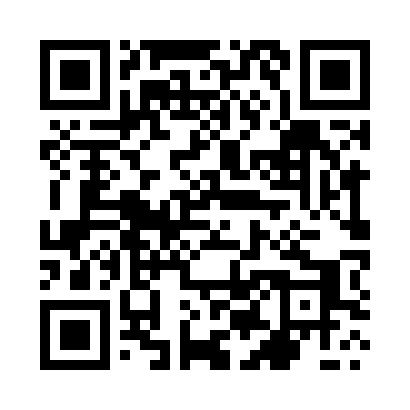 Prayer times for Zglinna Duza, PolandMon 1 Apr 2024 - Tue 30 Apr 2024High Latitude Method: Angle Based RulePrayer Calculation Method: Muslim World LeagueAsar Calculation Method: HanafiPrayer times provided by https://www.salahtimes.comDateDayFajrSunriseDhuhrAsrMaghribIsha1Mon4:146:1412:435:107:149:062Tue4:116:1112:435:117:159:083Wed4:086:0912:425:127:179:114Thu4:056:0712:425:147:199:135Fri4:026:0412:425:157:209:156Sat3:596:0212:425:167:229:177Sun3:566:0012:415:177:249:208Mon3:535:5812:415:187:259:229Tue3:505:5512:415:207:279:2510Wed3:475:5312:405:217:299:2711Thu3:445:5112:405:227:319:2912Fri3:415:4912:405:237:329:3213Sat3:385:4612:405:247:349:3414Sun3:355:4412:395:257:369:3715Mon3:325:4212:395:277:379:3916Tue3:285:4012:395:287:399:4217Wed3:255:3812:395:297:419:4518Thu3:225:3612:395:307:429:4719Fri3:195:3412:385:317:449:5020Sat3:155:3112:385:327:469:5321Sun3:125:2912:385:337:479:5522Mon3:095:2712:385:347:499:5823Tue3:055:2512:385:367:5110:0124Wed3:025:2312:375:377:5310:0425Thu2:595:2112:375:387:5410:0726Fri2:555:1912:375:397:5610:1027Sat2:525:1712:375:407:5810:1328Sun2:485:1512:375:417:5910:1629Mon2:445:1312:375:428:0110:1930Tue2:415:1112:365:438:0310:22